Headteacher/Pennaeth:                                                              Dunvant Road, KillayAimee Field                                                                                   Swansea. SA2 7LF                                                                                                                                                                 (01792) 290223                                                                     Heol Dyfnant, CilaFax: (01792) 208606                                                                     Abertawe. SA2 7LFEmail/Ebost: Hendrefoilan.school@swansea-edunet.gov.ukSpring Term 2017Friday January 27th 2017Dear Parents,Contents After School Club (ASC) InspectionASC closures Pupil Voice ForumDatesAfter School Club (ASC) InspectionFollowing rigorous inspection, we applied to vary our registration and increase the numbers in our After School Club. The Care and Social Services Inspectorate Wales have advised that this variation of registration certification can take up to six weeks. We are very sorry if you have not been guaranteed a place and thank you if you have managed to make other short-term arrangements. Please contact me if you have been turned down and need further information. If you cannot arrange any alternative childcare after school and we will make every endeavor to assist.     Reminder: No After School Club on Monday 30th January - Epi pen trainingNo After School Club Monday 6th February – Safeguarding training  Pupil Voice ForumGrace Gosby and Esther Bullock represented Hendrefoilan Primary at the Pupil Voice Forum, held at Moriston Comprehensive School. The girls made important decisions regarding the plans for school meals, learning welsh in schools and how we play in school. Increasing our pupils’ voice is high on our list of priorities this year and Grace and Esther did a wonderful job of raising the schools profile and having their say. I was very proud of their clear decision-making and inspirational ideas. The Chief Education Officer, Mr Lindsay Harvey, attended and chatted with the young people. He assured me that their input in these events is shaping the future of educational provision in Swansea   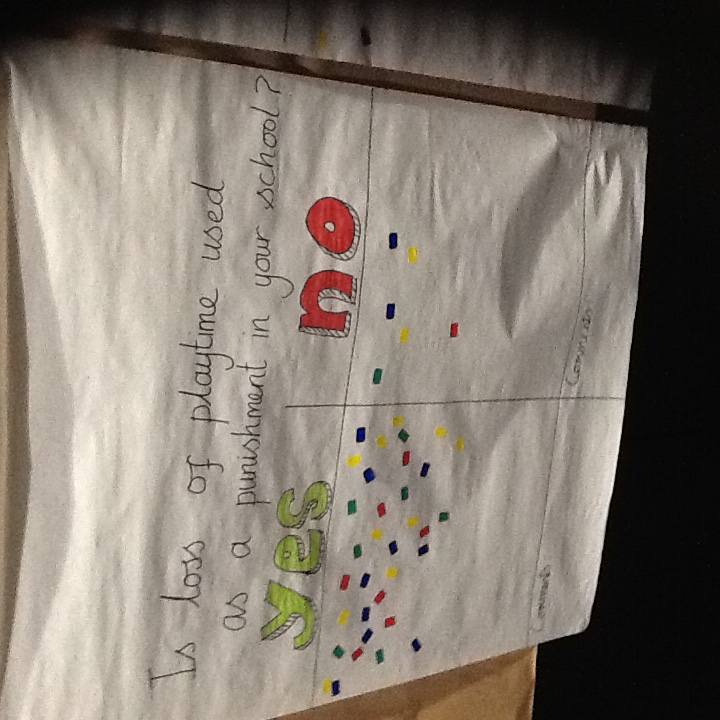 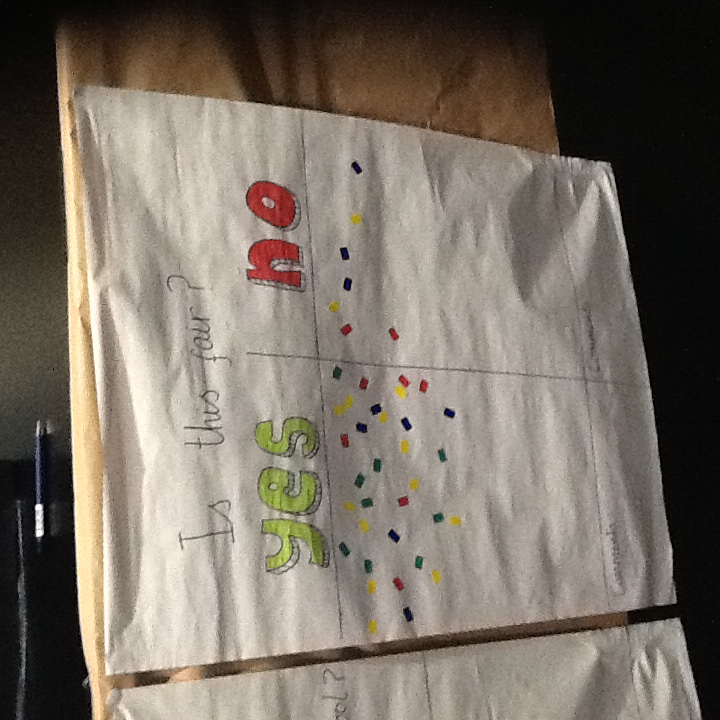 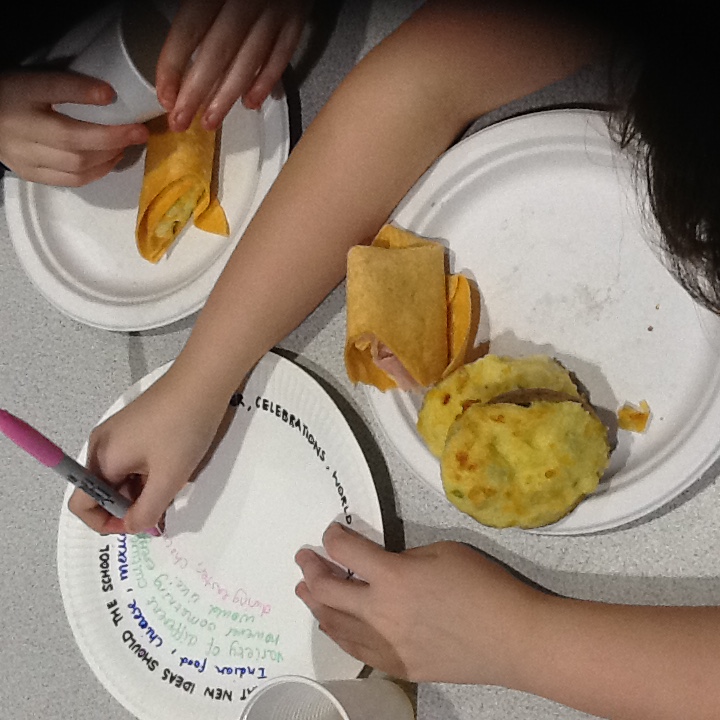 The girls representing Hendrefoilan at the Pupil Voice Forum 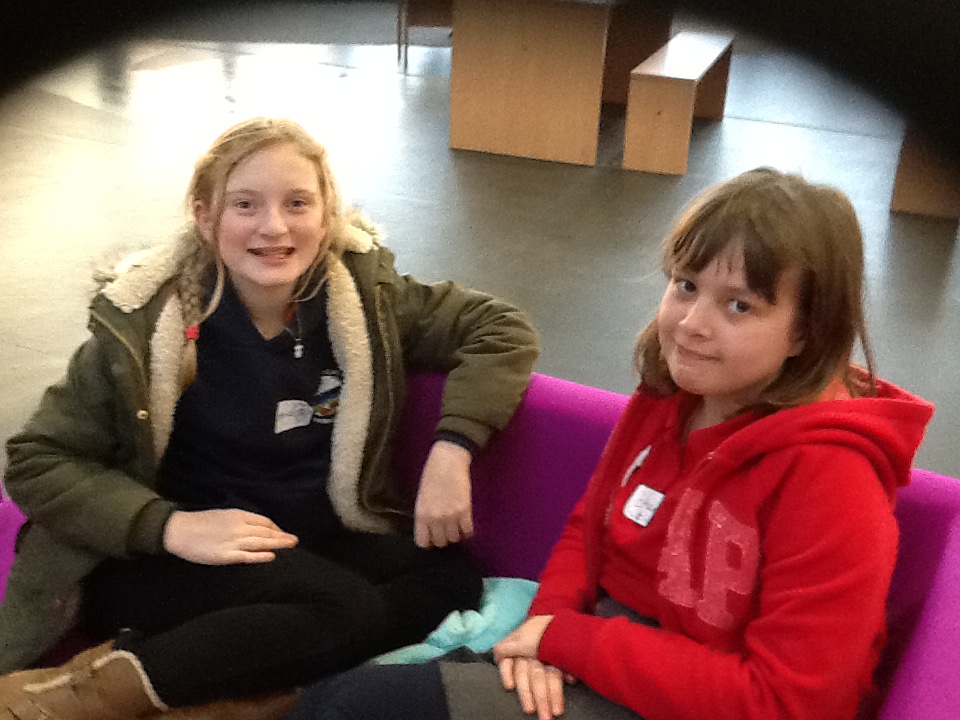 Please visit our website at https://hendrefoilan-primary-school1.j2bloggy.com/Dates Monday 20th February – Friday 24th February – Half Term weekWednesday 1st March – St David’s Day Dragon Parade and EisteddfodMonday 6th March – Parents’ eveningsThursday 9th March – Y4 TechniquestWednesday 29th March – Nurses talk Y6Friday 7th April – Last day of Spring term for pupilsMonday 10th April to Friday 21st April – Easter HolidaysThursday 20th July – Last day of Summer Term for pupils Friday 21st July – INSET day   